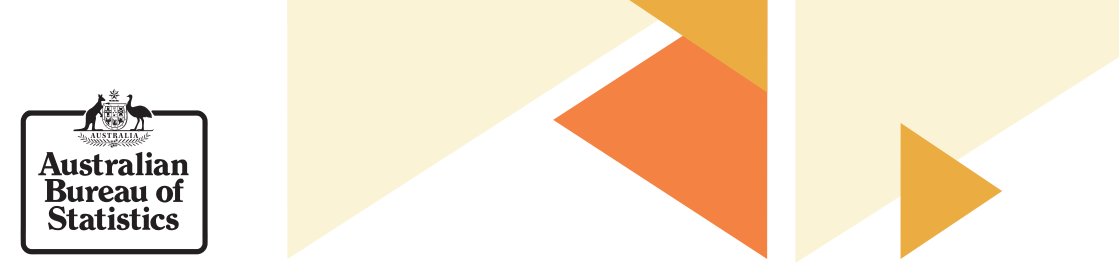 Australian Marriage Law Postal SurveyPeople with a disabilityCompleting your survey formThe Australian Marriage Law Postal Survey has now closed. Thank you to everyone who participated.There was a range of support available for people with an illness, injury or disability who may have found completing a postal survey more difficult.Accessing the National Relay ServiceThe ABS worked in partnership with the National Relay Service (NRS) to help people who are deaf or have a hearing or speech impairment to complete the survey.The NRS is a confidential, 24-hour service, available anywhere in Australia.Making a call:TTY/voice calls 133 677Speak & Listen 1300 555 727SMS relay 0423 677 767Online or telephone responsePeople with an illness, injury or disability were able to respond to the survey online or by phone.If you were sent or requested a Secure Access Code by 20 October 2017, you would have received a unique 16-digit Secure Access Code to your nominated email address or mobile.You could use this code to complete the survey online, call the automated telephone service or contact the ABS Customer Assistance Team to provide an anonymous survey response by 6pm (local time) on 7 November 2017.How to find your nearest Post Office or Red Post BoxTo help you locate your nearest Post Office or Red Post Box, you could enter your suburb, city or postcode into Australia Post's Locator.Nominate a trusted person to respond on your behalfYou could ask a trusted person (a family member or friend) to help you to complete your survey, or to complete the survey on your behalf.